ПЛАН И РАСПОРЕД ПРЕДАВАЊАП1, П2, ...., П15 – Предавање прво, Предавање друго, ..., Предавање петнаесто, Ч – ЧасоваПЛАН И РАСПОРЕД ВЈЕЖБИВ1, В2, ...., В15 – Вјежба прва, Вјежба друга, ..., Вјежба петнаеста, ТВ – Теоријска вјежба, ПВ – Практична вјежба, Ч - ЧасоваПРЕДМЕТНИ НАСТАВНИК:	   Проф. др Дане Субошић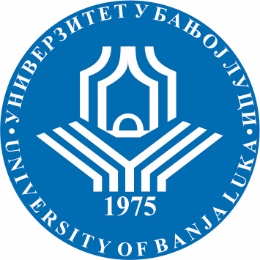 УНИВЕРЗИТЕТ У БАЊОЈ ЛУЦИФАКУЛТЕТ БЕЗБЈЕДНОСНИХ НАУКАБезбједност и криминалистика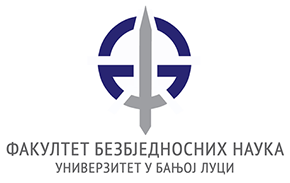 Школска годинаПредметШифра предметаСтудијски програмЦиклус студијаГодина студијаСеместарБрој студенатаБрој група за вјежбе2018/2019.Полицијске операцијеОБК12ПЛОБезбјeдност и криминалистикаПрви IVVIIIСедмицаПредавањеТематска јединицаДанДатумВријемеМјесто одржавањаЧНаставникIП1Увод у предмет (појам Полицијских операција и њихов однос пема сродним научним дисциплинама; опште претпоставке и услови за рад полиције). Кодекс понашања полиције (посебне дужности и понашање; поздрављање и ословљавање; издавање и извршавање наређења; смотра, приправност, узбуна; смјештај и унутрашњи ред у објектима полиције; прославе, свечаности, жалости и сахрана; молбе, приговори, жалбе и притужбе).Уторак 26.2.2019.1115-1400ФБН2Проф. Др Дане СубошићIIП2Униформа и опрема полиције за вршење посебних задатака (заштитна опрема, електронски и оптоелектронски уређаји, средства за противдиверзиону заштиту, средства за противпожарну заштиту, специјална возила полиције, уређаји за принудно заустављање возила, хемијска средства).  Уторак5.3.2019.1115-1400ФБН2Проф. Др Дане СубошићIIIП3Наоружање полиције за вршење посебних задатака (пиштољ ЦЗ 99, пиштољ Глок 17, пиштољ Глок 19, пиштољски самостријел, аутомат Х&К МП5 А3, аутоматска пушка М-70, пушкомитраљез М-72, полуаутоматска снајперска пушка 7,9 мм М76, снајперска пушка М93 Црна стријела, снајперска пушка 12,7 X 57 мм, пумпарица (сачмарица), хемијска пушка и хемијски пиштољ).  Уторак12.3.2019.1115-1400ФБН2Проф. Др Дане СубошићIVП4Снаге полиције за вршење посебних задатака. Специјална јединица полиције Републике Српске (организација, надлежности, одабир и обука кадрова). Јединице за подршку у Републици Српској (организаија, надлежност, одабир кадрова).Уторак19.3.2019.1115-1400ФБН2Проф. Др Дане СубошићVП5Специјалне и елитне јединице у неким земљама. Специјалне и елитне јединице САД. Специјалне и елитне јединице Велике Британије. Специјалне и елитне једнинице Француске.Уторак26.3.2019.1115-1400ФБН2Проф. Др Дане СубошићVIП6Специјалне и елитне јединице Њемачке. Специјалне и елитне јединице Италије. Специјалне и елитне јединице Русије. Специјалне и елитне јединице Србије.Уторак2.4.2019.1115-1400ФБН2Проф. Др Дане СубошићVIIП7I Колоквијум.Уторак9.4.2019.1115-1400ФБН2Проф. Др Дане СубошићVIIIП8Појам и карактеристике грађанских нереда. Основе полицијске доктрине стратегије и тактике сузбијања грађанских нереда. Руковођење у сузбијању грађанских нереда.Уторак16.4.2019.1115-1400ФБН2Проф. Др Дане СубошићIXП9Ангажовање полиције у сузбијању грађанских нереда. Интервенција полиције. Вршење офанзивних задатака у контрли маса по француском систему. Тактика интервенције полиције. Сузбијање грађанских нереда у неким земљама (САД, Велика Британија, Њемачка, Јапан).Уторак23.4.2019.1115-1400ФБН2Проф. Др Дане СубошићXП10Ванредне службе. Ванредно обезбјеђење. Асистенција. Посебно обезбјеђење. Планирање обезбјеђења. Блокада. Рација. Засједа. Потјера.Уторак30.4.2019.1115-1400ФБН2Проф. Др Дане СубошићXIП11Противтерористичка дејства. Појмовна одређења. Осврт на облике терористичких пријетњи у БиХ. Методе противтерористичких дејстава. Снаге за противтерористичка дејства. Извођење противтерористичких дејстава. Сарадња и садејство јединица које учествују у борби против терориста. Потјера полиције за терористичком групом. Значај полицијске засједе у борби против терористичког дјеловања. Заштита од терористичког дјеловања.Уторак7.5.2019.1115-1400ФБН2Проф. Др Дане СубошићXIIП12Рјешавање талачких ситуација. Пријем информације и позивање-узбуњивање. Окупљање у бази, пријем задатка и припрема опреме. Долазак на лице мјеста и распоређивање елемената интервенције. Покретање и извођење операције. Евакуација и повратак у базу.Уторак14.5.2019.1115-1400ФБН2Проф. Др Дане СубошићXIIIП13Основи топографије (оријентација, кориштење топографске карте, одређивање стајне тачке, мјерење раздаљина на карти и на земљишту, кретање по непознатом земљишту). Службене евиденције.Уторак21.5.2019.1115-1400ФБН2Проф. Др Дане СубошићXIVП14II Колоквијум.Уторак28.5.2019.1115-1400ФБН2Проф. Др Дане СубошићXVП15 Анализа предиспитних обавеза студената током наставе у семестру – овјера уредног похађања наставе.Уторак4.6.2019.1115-1400ФБН2Проф. Др Дане СубошићСедмицаВјежбаТип вјежбеТематска јединицаДанДатумВријемеМјесто одржавањаЧСарадникIВ1ТВКодекс понашања (посебне дужности и понашање; поздрављање и ословљавање; издавање и извршавање наређења; смотра, приправност, узбуна; смјештај и унутрашњи ред у објектима полиције; прославе, свечаности, жалости и сахрана; молбе, приговори, жалбе и притужбе).Сриједа27.2.2019.1115-1300ФБН2Др Гојко ШеткаIIВ2ТВСтројеве радње (постројавање, радње у мјесту, кретање и радње у покрету).Сриједа6.3.2019.1115-1300ФБН2Др Гојко ШеткаIIIВ3ТВОпрема полиције (заштитна опрема, електронски и оптоелектронски уређаји, средства за противдиверзиону заштиту, средства за противпожарну заштиту, специјална возила полиције, уређаји за принудно заустављање возила, хемијска средства).Сриједа13.3.2019.1115-1300ФБН2Др Гојко ШеткаIVВ4ТВНаоружање и настава гађања.Сриједа20.3.2019.1115-1300ФБН2Др Гојко ШеткаVВ5ТВОдбрана семинарских радова, дискусије о темама.Сриједа27.3.2019.1115-1300ФБН2Др Гојко ШеткаVIВ6ТВСнаге полиције за вршење посебних задатака.Сриједа3.4.2019.1115-1300ФБН2Др Гојко ШеткаVIIВ7ТВСпецијалне и елитне јединице у неким земљама.Сриједа10.4.2019.1115-1300ФБН2Др Гојко ШеткаVIIIВ8ТВАлпинистичка обука.Сриједа17.4.2019.1115-1300ФБН2Др Гојко ШеткаIXВ9ТВАнгажовање полиције у сузбијању грађанских нереда.Сриједа24.4.2019.1115-1300ФБН2Др Гојко ШеткаXВ10ТВОдбрана семинарских радова, дискусије о темама.Сриједа1.5.2019.1115-1300ФБН2Др Гојко ШеткаXIВ11ТВВанредне службе. Ванредно обезбјеђење. Асистенција. Посебно обезбјеђење. Планирање обезбјеђења. Блокада. Рација. Засједа. Потјера.Сриједа8.5.2019.1115-1300ФБН2Др Гојко ШеткаXIIВ12ТВСпасавање на води.Сриједа15.5.2019.1115-1300ФБН2Др Гојко ШеткаXIIIВ13ТВПротивтерористичка дејства.Сриједа22.5.2019.1115-1300ФБН2Др Гојко ШеткаXIVВ14ТВРјешавање талачких ситуација. Пријем информације и позивање-узбуњивање. Окупљање у бази, пријем задатка и припрема опреме. Долазак на лице мјеста и распоређивање елемената интервенције. Покретање и извођење операције. Евакуација и повратак у базу.Сриједа29.5.2019.1115-1300ФБН2Др Гојко ШеткаXVВ15ТВОдбрана семинарских радова, дискусије о темама.Сриједа5.6.2019.1115-1300ФБН2Др Гојко Шетка